ГЕЛЕНДЖИК,    «МАЛЫШ»     Лето 2021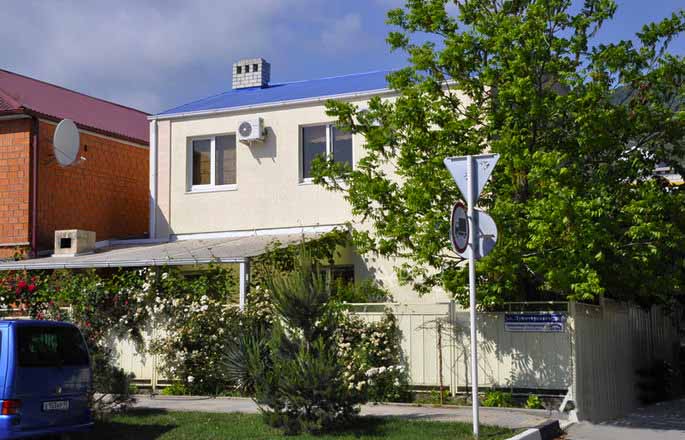 Гостевой дом "Малыш" расположен на центральной улице города-курорта Геленджик. В шаговой доступности  Аквапарк «Бегемот» продуктовые и промтоварные магазины, кафе, столовые, остановка городского транспорта. К услугам гостей номера различного уровня комфорта и стоимости. Отдых в гостевом доме "Малыш" ориентирован на отдыхающих, предпочитающих остановиться недалеко от моря и пляжа, по разумной стоимости, с необходимым набором услуг и дает возможность выбора категории номеров. Размещение: «Стандарт» 2-х, 3-х, 4-х местные номера с удобствами (WC,  душ, умывальник, сплит-система, ТВ, холодильник, односпальные или двуспальная кровати,  зеркало, электрочайник). «Блок» с удобствами на 2 номера 2-х местные номера (2+2)  (ТВ, холодильник, стиральная машина, сплит-система, умывальник, односпальные или двуспальная кровати, электрочайник, зеркало).Пляж: 5 мин - галечный.Питание: В гостевом доме имеется общая летняя кухня с плитой для самостоятельного приготовления пищи и необходимым набором посуды. Во дворе мангал для приготовления шашлыка. Дети: до 5 лет на одном месте с родителями – 4950 руб., до 12 лет скидка на проезд – 200 руб.Стоимость тура на 1 человека (7 ночей )В стоимость входит:  проезд на  автобусе, проживание в номерах выбранной категории, сопровождение, страховка от несчастного случая.Выезд из Белгорода  еженедельно по пятницам.Хочешь классно отдохнуть – отправляйся с нами в путь!!!!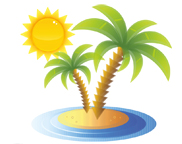 ООО  «Турцентр-ЭКСПО»                                        г. Белгород, ул. Щорса, 64 а,  III этаж                                                                                                            Остановка ТРЦ «Сити Молл Белгородский»     www.turcentr31.ru      т./ф: (4722) 28-90-40;  тел: (4722) 28-90-45;    +7-951-769-21-41РазмещениеЗаездыБЛОК с удоб. на 2 номера 2-х мест. (2+2)СТАНДАРТ2-х мест. с удоб.СТАНДАРТ3-х мест. с удоб.СТАНДАРТ4-х мест. с удоб.28.05.-06.06.755077507650755004.06.-13.06.760084507950785011.06.-20.06.795091508250835018.06.-27.06.835094508850865025.06.-04.07.925099509550935002.07.-11.07.98501065010150985009.07.-18.07.98501065010150985016.07.-25.07.1035010950106501025023.07.-01.08.1035010950106501025030.07.-08.08.1035010950106501025006.08.-15.08.1035010950106501025013.08.-22.08.1035010950106501025020.08.-29.08.1035010950106501025027.08.-05.09.9850103509550935003.09.-12.09.875096508950855010.09.-19.09.845083508150795017.09.-26.09.7750795078507850